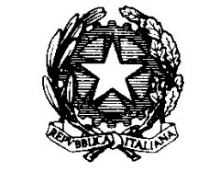 Ministero delle Infrastrutture e dei TrasportiDipartimento per i trasporti, la navigazione, gli affari generali ed il personaleDirezione Generale per la vigilanza sulle Autorità portuali, le infrastrutture portuali ed il trasporto marittimo e per vie d’acqua interneCOMUNICATO AVVISO PER LA PRESENTAZIONE DI MANIFESTAZIONI DI INTERESSE PER IL SERVIZIO DI NOLEGGIO DI DUE UNITA’ NAVALI BATTENTI BANDIERA ITALIANA E/O COMUNITARIA FUNZIONALI ALL’ASSISTENZA E SORVEGLIANZA SANITARIA DEI MIGRANTI SOCCORSI IN MARE O GIUNTI SUL TERRITORIO NAZIONALE A SEGUITO DI SBARCHI AUTONOMI NELL’AMBITO DELL’EMERGENZA RELATIVA AL RISCHIO SANITARIO CONNESSO ALL’INSORGENZA DI PATOLOGIE DERIVANTI DA AGENTI VIRALI TRASMISSIBILIPerdurando la necessità di assicurare l’assistenza e sorveglianza sanitaria dei migranti soccorsi in mare o giunti sul territorio nazionale a seguito di sbarchi autonomi, per il Ministero dell’Interno, sulla base della determina a contrarre adottata in data 28 agosto dal Soggetto attuatore, Capo del Dipartimento per le libertà civili e l’immigrazione del Ministero dell’interno, si deve procedere ad individuare due unità navali battenti bandiera italiana e/o comunitaria funzionali all’assistenza e sorveglianza sanitaria dei migranti soccorsi in mare o giunti sul territorio nazionale a seguito di sbarchi autonomi nell’ambito dell’emergenza relativa al rischio sanitario connesso all’insorgenza di patologie derivanti da agenti virali trasmissibili.Gli operatori economici interessati ad essere invitati a produrre un’offerta, devono presentare, entro le ore 10.00 del giorno lunedì 31 agosto 2020, apposita manifestazione di interesse, utilizzando il modello Allegato 1 all' Avviso qui pubblicato, secondo le specifiche di cui all’Allegato tecnico ed alle prescrizioni sanitarie del Ministero della Salute.Roma, 28 agosto 2020